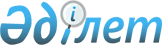 О внесении изменений в решение Райымбекского районного маслихата от 25 декабря 2019 года № 63-302 "О бюджете Райымбекского района на 2020-2022 годы"Решение Райымбекского районного маслихата Алматинской области от 10 ноября 2020 года № 77-363. Зарегистрировано Департаментом юстиции Алматинской области 13 ноября 2020 года № 5738
      В соответствии с пунктом 4 статьи 106 Бюджетного кодекса Республики Казахстан от 4 декабря 2008 года, подпунктом 1) пункта 1 статьи 6 Закона Республики Казахстан от 23 января 2001 года "О местном государственном управлении и самоуправлении в Республике Казахстан", Райымбекский районный маслихат РЕШИЛ:
      1. Внести в решение Райымбекского районного маслихата "О бюджете Райымбекского района на 2020-2022 годы" от 25 декабря 2019 года № 63-302 (зарегистрирован в Реестре государственной регистрации нормативных правовых актов № 5397, опубликован 14 января 2020 года в эталонном контрольном банке нормативных правовых актов Республики Казахстан) следующие изменения:
      пункт 1 указанного решения изложить в новой редакции:
      "1. Утвердить районный бюджет на 2020-2022 годы согласно приложениям 1, 2, 3 к настоящему решению соответственно, в том числе на 2020 год в следующих объемах:
      1) доходы 12 065 016 тысяч тенге, в том числе:
      налоговые поступления 288 871 тысяча тенге;
      неналоговые поступления 3 428 тысяч тенге;
      поступления от продажи основного капитала 252 тысячи тенге;
      поступления трансфертов 11 772 465 тысяч тенге, в том числе:
      трансферты из нижестоящих органов государственного управления 9 тысяч тенге, в том числе:
      возврат неиспользованных (недоиспользованных) целевых трансфертов 9 тысяч тенге;
      трансферты из вышестоящих органов государственного управления 11 772 456 тысяч тенге, в том числе:
      целевые текущие трансферты 4 253 678 тысяч тенге;
      целевые трансферты на развитие 2 559 791 тысяча тенге;
      субвенции 4 958 987 тысяч тенге;
      2) затраты 13 938 438 тысяч тенге; 
      3) чистое бюджетное кредитование 137 768 тысяч тенге, в том числе:
      бюджетные кредиты 186 411 тысяч тенге;
      погашение бюджетных кредитов 48 643 тысячи тенге;
      4) сальдо по операциям с финансовыми активами 0 тенге;
      5) дефицит (профицит) бюджета (-) 2 011 190 тысяч тенге;
      6) финансирование дефицита (использование профицита) бюджета 2 011 190 тысяч тенге.".
      2. Приложение 1 к указанному решению изложить в новой редакции согласно приложению к настоящему решению.
      3. Контроль за исполнением настоящего решения возложить на постоянную комиссию Райымбекского районного маслихата "По местному самоуправлению, социальному и экономическому развитию, бюджету, торговле, оказанию бытовых услуг, развитию малого и среднего предпринимательства, туризму".
      4. Настоящее решение вводится в действие с 1 января 2020 года. Районный бюджет на 2020 год
					© 2012. РГП на ПХВ «Институт законодательства и правовой информации Республики Казахстан» Министерства юстиции Республики Казахстан
				
      Председатель сессии Райымбекского

      районного маслихата

С. Мусирбаев

      Секретарь Райымбекского

      районного маслихата

Е. Кудабаев
Приложение к решению Райымбекского районного маслихата от 10 ноября 2020 года № 77-363Приложение 1 к решению Райымбекского районного маслихата от 25 декабря 2019 года № 63-302
Категория
Категория
Категория
Категория
Сумма 

(тысяч тенге)
Класс
Класс
Класс
Сумма 

(тысяч тенге)
Подкласс
Подкласс
Сумма 

(тысяч тенге)
Наименование
Сумма 

(тысяч тенге)
І. Доходы
12 065 016
1
Налоговые поступления
288 871
01
Подоходный налог
8 844
1
Корпоративный подоходный налог
8 844
03
Социальный налог
234 702
1
Социальный налог
234 702
04
Hалоги на собственность
21 727
1
Hалоги на имущество
16 877
5
Единый земельный налог
4 850
05
Внутренние налоги на товары, работы и услуги
21 709
2
Акцизы
1 654
3
Поступления за использование природных и других ресурсов
18 438
4
Сборы за ведение предпринимательской и профессиональной деятельности
1 617
08
Обязательные платежи, взимаемые за совершение юридически значимых действий и (или) выдачу документов уполномоченными на то государственными органами или должностными лицами
1 889
1
Государственная пошлина
1 889
2
Неналоговые поступления
3 428
01
Доходы от государственной собственности
2 527
5
Доходы от аренды имущества, находящегося в государственной собственности
2 466
7
Вознаграждения по кредитам, выданным из государственного бюджета
61
04
Штрафы, пени, санкции, взыскания, налагаемые государственными учреждениями, финансируемыми из государственного бюджета, а также содержащимися и финансируемыми из бюджета (сметы расходов) Национального Банка Республики Казахстан
55
1
Штрафы, пени, санкции, взыскания, налагаемые государственными учреждениями, финансируемыми из государственного бюджета, а также содержащимися и финансируемыми из бюджета (сметы расходов) Национального Банка Республики Казахстан
55
06
Прочие неналоговые поступления
846
1
Прочие неналоговые поступления
846
3
Поступления от продажи основного капитала
252
03
Продажа земли и нематериальных активов
252
1
Продажа земли
252
4
Поступления трансфертов 
11 772 465
01
Трансферты из нижестоящих органов государственного управления
9
3
Трансферты из бюджетов городов районного значения, сел, поселков, сельских округов
9
02
Трансферты из вышестоящих органов государственного управления
11 772 456
2
Трансферты из областного бюджета
11 772 456
Функциональная группа
Функциональная группа
Функциональная группа
Функциональная группа
Функциональная группа
Сумма (тысяч тенге)
Функциональная подгруппа
Функциональная подгруппа
Функциональная подгруппа
Функциональная подгруппа
Сумма (тысяч тенге)
Администратор бюджетной программы
Администратор бюджетной программы
Администратор бюджетной программы
Сумма (тысяч тенге)
Программа
Программа
Сумма (тысяч тенге)
Наименование
Сумма (тысяч тенге)
ІІ. Затраты
13 938 438
01
Государственные услуги общего характера
334 004
1
Представительные, исполнительные и другие органы, выполняющие общие функции государственного управления
179 101
112
Аппарат маслихата района (города областного значения)
23 602
001
Услуги по обеспечению деятельности маслихата района (города областного значения)
23 414
003
Капитальные расходы государственного органа 
188
122
Аппарат акима района (города областного значения)
155 499
001
Услуги по обеспечению деятельности акима района (города областного значения)
118 793
003
Капитальные расходы государственного органа 
3 540
113
Целевые текущие трансферты нижестоящим бюджетам
33 166
2
Финансовая деятельность
22 984
452
Отдел финансов района (города областного значения)
22 984
001
Услуги по реализации государственной политики в области исполнения бюджета и управления коммунальной собственностью района (города областного значения)
18 840
003
Проведение оценки имущества в целях налогообложения
1 236
010
Приватизация, управление коммунальным имуществом, постприватизационная деятельность и регулирование споров, связанных с этим
2 090
018
Капитальные расходы государственного органа 
818
5
Планирование и статистическая деятельность
21 622
453
Отдел экономики и бюджетного планирования района (города областного значения)
21 622
001
Услуги по реализации государственной политики в области формирования и развития экономической политики, системы государственного планирования 
20 934
004
Капитальные расходы государственного органа 
688
9
Прочие государственные услуги общего характера
110 297
467
Отдел строительства района (города областного значения)
110 297
040
Развитие объектов государственных органов
110 297
02
Оборона
43 147
1
Военные нужды
2 827
122
Аппарат акима района (города областного значения)
2 827
005
Мероприятия в рамках исполнения всеобщей воинской обязанности
2 827
2
Организация работы по чрезвычайным ситуациям
40 320
122
Аппарат акима района (города областного значения)
40 320
007
Мероприятия по профилактике и тушению степных пожаров районного (городского) масштаба, а также пожаров в населенных пунктах, в которых не созданы органы государственной противопожарной службы
40 320
03
Общественный порядок, безопасность, правовая, судебная, уголовно-исполнительная деятельность
660
9
Прочие услуги в области общественного порядка и безопасности
660
485
Отдел пассажирского транспорта и автомобильных дорог района (города областного значения)
660
021
Обеспечение безопасности дорожного движения в населенных пунктах
660
04
Образование
6 775 004
1
Дошкольное воспитание и обучение
443 754
464
Отдел образования района (города областного значения)
443 754
040
Реализация государственного образовательного заказа в дошкольных организациях образования
443 754
2
Начальное, основное среднее и общее среднее образование
3 916 067
464
Отдел образования района (города областного значения)
3 823 611
003
Общеобразовательное обучение
3 711 065
006
Дополнительное образование для детей 
112 546
465
Отдел физической культуры и спорта района (города областного значения)
92 356
017
Дополнительное образование для детей и юношества по спорту
92 356
467
Отдел строительства района (города областного значения)
100
024
Строительство и реконструкция объектов начального, основного среднего и общего среднего образования
100
4
Техническое и профессиональное, после среднее образование
43 302
464
Отдел образования района (города областного значения)
43 302
018
Организация профессионального обучения
43 302
9
Прочие услуги в области образования
2 371 881
464
Отдел образования района (города областного значения)
2 371 881
001
Услуги по реализации государственной политики на местном уровне в области образования
14 981
004
Информатизация системы образования в государственных учреждениях образования района (города областного значения)
11 500
005
Приобретение и доставка учебников, учебно-методических комплексов для государственных учреждений образования района (города областного значения)
51 880
012
Капитальные расходы государственного органа 
320
015
Ежемесячные выплаты денежных средств опекунам (попечителям) на содержание ребенка - сироты (детей-сирот), и ребенка (детей), оставшегося без попечения родителей
7 102
067
Капитальные расходы подведомственных государственных учреждений и организаций
2 098 777
113
Целевые текущие трансферты нижестоящим бюджетам
187 321
06
Социальная помощь и социальное обеспечение
814 649
1
Социальное обеспечение
437 380
451
Отдел занятости и социальных программ района (города областного значения)
435 388
005
Государственная адресная социальная помощь
435 388
464
Отдел образования района (города областного значения)
1 992
030
Содержание ребенка (детей), переданного патронатным воспитателям
1 992
2
Социальная помощь
331 936
451
Отдел занятости и социальных программ района (города областного значения)
331 936
002
Программа занятости
195 338
004
Оказание социальной помощи на приобретение топлива специалистам здравоохранения, образования, социального обеспечения, культуры, спорта и ветеринарии в сельской местности в соответствии с законодательством Республики Казахстан
22 955
006
Оказание жилищной помощи
1 375
007
Социальная помощь отдельным категориям нуждающихся граждан по решениям местных представительных органов
13 979
010
Материальное обеспечение детей-инвалидов, воспитывающихся и обучающихся на дому
1 708
014
Оказание социальной помощи нуждающимся гражданам на дому
34 925
017
Обеспечение нуждающихся инвалидов обязательными гигиеническими средствами и предоставление услуг специалистами жестового языка, индивидуальными помощниками в соответствии с индивидуальной программой реабилитации инвалида
18 799
023
Обеспечение деятельности центров занятости населения
42 857
9
Прочие услуги в области социальной помощи и социального обеспечения
45 333
451
Отдел занятости и социальных программ района (города областного значения)
45 333
001
Услуги по реализации государственной политики на местном уровне в области обеспечения занятости и реализации социальных программ для населения
22 677
011
Оплата услуг по зачислению, выплате и доставке пособий и других социальных выплат
6 524
021
Капитальные расходы государственного органа 
320
050
Oбеспечение прав и улучшению качества жизни инвалидов в Республике Казахстан
4 052
067
Капитальные расходы подведомственных государственных учреждений и организаций
11 760
07
Жилищно-коммунальное хозяйство
4 196 028
1
Жилищное хозяйство
3 080 915
467
Отдел строительства района (города областного значения)
2 430 188
003
Проектирование, развитие и (или) обустройство инженерно-коммуникационной инфраструктуры
1 566 387
004
Проектирование, развитие и (или) обустройство инженерно- коммуникационной инфраструктуры
863 801
487
Отдел жилищно-коммунального хозяйства и жилищной инспекции района (города областного значения)
650 727
001
Услуги по реализации государственной политики на местном уровне в области жилищно-коммунального хозяйства и жилищного фонда
13 075
003
Капитальные расходы государственного органа
997
006
Обеспечение жильем отдельных категорий граждан
15 885
070
Возмещение расходов населения за коммунальные услуги в условиях чрезвычайного положения в Республике Казахстан
313 902
007
Снос аварийного и ветхого жилья
11 323
098
Приобретение жилья коммунального жилищного фонда
7 785
113
Целевые текущие трансферты нижестоящим бюджетам
287 760
2
Коммунальное хозяйство
738 292
487
Отдел жилищно-коммунального хозяйства и жилищной инспекции района (города областного значения)
738 292
016
Функционирование системы водоснабжения и водоотведения
18 138
058
Развитие системы водоснабжения и водоотведения в сельских населенных пунктах
720 154
3
Благоустройство населенных пунктов
371 821
487
Отдел жилищно-коммунального хозяйства и жилищной инспекции района (города областного значения)
371 821
025
Освещение улиц в населенных пунктах
294 274
030
Благоустройство и озеленение населенных пунктов
77 547
9
Прочие услуги в области социальной помощи и социального обеспечения
5 000
487
Отдел жилищно-коммунального хозяйства и жилищной инспекции района (города областного значения)
5 000
094
Предоставление жилищных сертификатов как социальная помощь 
5 000
08
Культура, спорт, туризм и информационное пространство
433 045
1
Деятельность в области культуры
327 775
455
Отдел культуры и развития языков района (города областного значения)
133 278
003
Поддержка культурно - досуговой работы 
133 278
467
Отдел строительства района (города областного значения)
194 497
011
Развитие объектов культуры
194 497
2
Спорт
13 918
465
Отдел физической культуры и спорта района (города областного значения)
13 918
001
Услуги по реализации государственной политики на местном уровне в сфере физической культуры и спорта
10 577
004
Капитальные расходы государственного органа
320
006
Проведение спортивных соревнований на районном (города областного значения) уровне
3 021
3
Информационное пространство
70 309
455
Отдел культуры и развития языков района (города областного значения)
53 109
006
Функционирование районных (городских) библиотек
52 074
007
Развитие государственного языка и других языков народа Казахстана
1 035
456
Отдел внутренней политики района (города областного значения)
17 200
002
Услуги по проведению государственной информационной политики
17 200
9
Прочие услуги по организации культуры, спорта, туризма и информационного пространства
21 043
455
Отдел культуры и развития языков района (города областного значения)
7 443
001
Услуги по реализации государственной политики на местном уровне в области развития языков и культуры
7 123
010
Капитальные расходы государственного органа
320
456
Отдел внутренней политики района (города областного значения)
13 600
001
Услуги по реализации государственной политики на местном уровне в области информации, укрепления государственности и формирования социального оптимизма граждан
13 280
006
Капитальные расходы государственного органа 
320
10
Сельское, водное, лесное, рыбное хозяйство, особо охраняемые природные территории, охрана окружающей среды и животного мира, земельные отношения
118 617
1
Сельское хозяйство
19 258
462
Отдел сельского хозяйства района (города областного значения)
17 270
001
Услуги по реализации государственной политики на местном уровне в сфере сельского хозяйства 
16 950
006
Капитальные расходы государственного органа
320
473
Отдел ветеринарии района (города областного значения)
1 988
001
Услуги по реализации государственной политики на местном уровне в сфере ветеринарии 
1 988
6
Земельные отношения
56 556
463
Отдел земельных отношений района (города областного значения)
56 556
001
Услуги по реализации государственной политики в области регулирования земельных отношений на территории района (города областного значения)
12 302
004
Организация работ по зонированию земель
27719
006
Землеустройство, проводимое при установлении границ районов, городов областного значения, районного значения, сельских округов, поселков, сел
16 215
007
Капитальные расходы государственного органа 
320
9
Прочие услуги в области сельского, водного, лесного, рыбного хозяйства, охраны окружающей среды и земельных отношений
42 803
453
Отдел экономики и бюджетного планирования района (города областного значения)
42 803
099
Реализация мер по оказанию социальной поддержки специалистов
42 803
11
Промышленность, архитектурная, градостроительная и строительная деятельность
21 485
2
Архитектурная, градостроительная и строительная деятельность
21 485
467
Отдел строительства района (города областного значения)
11 585
001
Услуги по реализации государственной политики на местном уровне в области строительства
11 265
017
Капитальные расходы государственного органа
320
468
Отдел архитектуры и градостроительства района (города областного значения)
9 900
001
Услуги по реализации государственной политики в области архитектуры и градостроительства на местном уровне
9 580
004
Капитальные расходы государственного органа 
320
12
Транспорт и коммуникации
828 114
1
Автомобильный транспорт
819 605
485
Отдел пассажирского транспорта и автомобильных дорог района (города областного значения)
819 605
023
Обеспечение функционирования автомобильных дорог
111 765
045
Капитальный и средний ремонт автомобильных дорог районного значения и улиц населенных пунктов
707 840
9
Прочие услуги в сфере транспорта и коммуникаций
8 509
485
Отдел пассажирского транспорта и автомобильных дорог района (города областного значения)
8 509
001
Услуги по реализации государственной политики на местном уровне в области пассажирского транспорта и автомобильных дорог
8 071
003
Капитальные расходы государственного органа 
320
113
Целевые текущие трансферты нижестоящим бюджетам
118
13
Прочие
26 716
3
Поддержка предпринимательской деятельности и защита конкуренции
8 091
469
Отдел предпринимательства района (города областного значения)
8 091
001
Услуги по реализации государственной политики на местном уровне в области развития предпринимательства
7 771
004
Капитальные расходы государственного органа 
320
9
Прочие
18 625
452
Отдел финансов района (города областного значения)
18 625
012
Резерв местного исполнительного органа района (города областного значения) 
18 625
14
Обслуживание долга
61
1
Обслуживание долга
61
452
Отдел финансов района (города областного значения)
61
013
Обслуживание долга местных исполнительных органов по выплате вознаграждений и иных платежей по займам из областного бюджета
61
15
Трансферты
346 908
1
Трансферты
346 908
452
Отдел финансов района (города областного значения)
346 908
006
Возврат неиспользованных (недоиспользованных) целевых трансфертов
2 648
024
Целевые текущие трансферты из нижестоящего бюджета на компенсацию потерь вышестоящего бюджета в связи с изменением законодательства
28 751
038
Субвенции 
315 509
ІІІ. Чистое бюджетное кредитование
137 768
Бюджетные кредиты
186 411
10
Сельское, водное, лесное, рыбное хозяйство, особо охраняемые природные территории, охрана окружающей среды и животного мира, земельные отношения
186 411
9
Прочие услуги в области сельского, водного, лесного, рыбного хозяйства, охраны окружающей среды и земельных отношений
186 411
453
Отдел экономики и бюджетного планирования района (города областного значения)
186 411
006
Бюджетные кредиты для реализации мер социальной поддержки специалистов
186 411
Категория
Категория
Категория
Категория
Сумма 

(тысяч тенге)
Класс
Класс
Класс
Сумма 

(тысяч тенге)
Подкласс
Подкласс
Сумма 

(тысяч тенге)
Наименование
Сумма 

(тысяч тенге)
Погашение бюджетных кредитов
48 643
5
Погашение бюджетных кредитов
48 643
01
Погашение бюджетных кредитов
48 643
1
Погашение бюджетных кредитов, выданных из государственного бюджета
48 643
Функциональная группа
Функциональная группа
Функциональная группа
Функциональная группа
Функциональная группа
Сумма 

(тысяч тенге)
Функциональная подгруппа
Функциональная подгруппа
Функциональная подгруппа
Функциональная подгруппа
Сумма 

(тысяч тенге)
Администратор бюджетных программ
Администратор бюджетных программ
Администратор бюджетных программ
Сумма 

(тысяч тенге)
Программа
Программа
Сумма 

(тысяч тенге)
Наименование
Сумма 

(тысяч тенге)
Сальдо по операциям с финансовыми активами
0
Приобретение финансовых активов
0
Категория
Категория
Категория
Категория
Сумма 

(тысяч тенге)
Класс
Класс
Класс
Сумма 

(тысяч тенге)
Подкласс
Подкласс
Сумма 

(тысяч тенге)
Наименование
Сумма 

(тысяч тенге)
Поступления от продажи финансовых активов государства
0
Категория
Категория
Категория
Категория
Сумма 

(тысяч тенге)
Класс
Класс
Класс
Сумма 

(тысяч тенге)
Подкласс
Подкласс
Сумма 

(тысяч тенге)
Наименование
Сумма 

(тысяч тенге)
V. Дефицит (профицит) бюджета
-2 011 190
VI. Финансирование дефицита (использование профицита) бюджета
2 011 190
7
Поступления займов
2 042 687
01
Внутренние государственные займы
2 042 687
2
Договоры займа
2 042 687
8
Используемые остатки бюджетных средств
17 146
01
Остатки бюджетных средств
17 146
1
Свободные остатки бюджетных средств
17 146
Функциональная группа
Функциональная группа
Функциональная группа
Функциональная группа
Функциональная группа
Сумма (тысяч тенге)
Функциональная подгруппа
Функциональная подгруппа
Функциональная подгруппа
Функциональная подгруппа
Сумма (тысяч тенге)
Администратор бюджетной программы
Администратор бюджетной программы
Администратор бюджетной программы
Сумма (тысяч тенге)
Программа
Программа
Сумма (тысяч тенге)
Наименование
Сумма (тысяч тенге)
16
Погашение займов
48 643
1
Погашение займов
48 643
452
Отдел финансов района (города областного значения)
48 643
008
Погашение долга местного исполнительного органа перед вышестоящим бюджетом
48 643